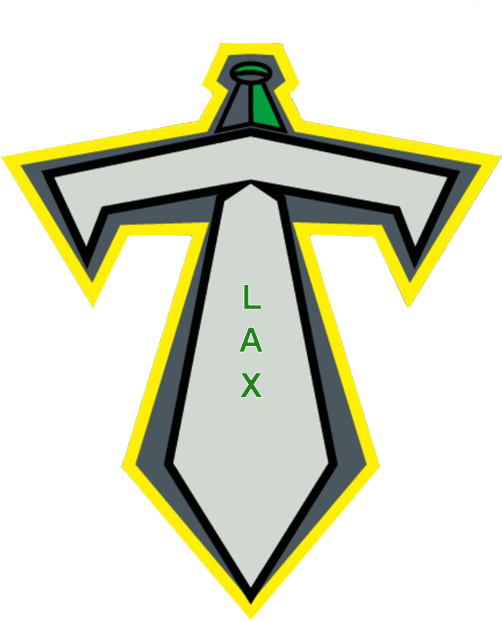 Titans (Mini Tyke & Tyke) Mini Tyke (6 under)LTAD: -Introduce Skills-Basic Rules (how to use/hold stick, body positioning/no contact, crease)-Fair Play-Physical Activity-Play Agility Games (tag, red rover)Technical Skills: -Cradling (top hand cradles, bottom guides, up at shoulder/not at hip)-Loose Ball Retrieval (trap and scoop, two hands in motion)-Catching (proper technique)-Passing (overhand, hand positioning)-Shooting (overhand, hand positioning)-Defensive Body Position (stance, holding/using/stick positioning)Tactical Skills: -Cutting-Give n’ GoTyke (7-8)LTAD:-Introduce Skills-Basic Rules (place and push, crease)-Fair Play-Physical Activity-ABC’s Technical Skills:-Cradling (top hand, up at shoulder, don’t over cradle, only protect)-Scoop (on the run, attack the ball)-Overhand Pass-Overhand Shot-Defensive Body Position (stance, 2 hands, place and push, stick check, etc)-Creating Space (engage defender, pop out, cuts)Tactical Skills:-Give n’ Go-Cutting-Floor Positioning (*right side of the floor, offence, defence, face-off)Goalies:-Stance-Angles-Passing-Stopping ShotsFOCUS SHOULD BE PLACED ON FUNDAMENTAL SKILL DEVELOPMENT; FORMING GOOD HABITS, BASIC TECHNICAL ABILITYHABITS:Fun vs. Competitive (Score, Winning)Team Play vs. Individual PlayMovement (Running) vs. Stationary (Standing)Correcting technical skills; side-arms, over cradling, cradling at hip, hand positioning on stickPRACTICES:High Reps, Little Standing AroundFun (Keep Players Engaged)GAMES:Fun, Fair PlayCo- Operation, CorrectionNew, Positive ExperienceGlossary:https://laxlife.ca/appendix/